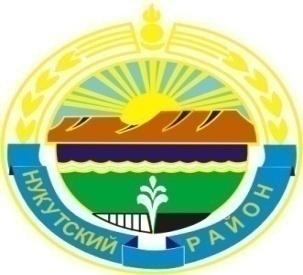 МУНИЦИПАЛЬНОЕ  ОБРАЗОВАНИЕ«НУКУТСКИЙ  РАЙОН»   АДМИНИСТРАЦИЯМУНИЦИПАЛЬНОГО ОБРАЗОВАНИЯ«НУКУТСКИЙ РАЙОН»ПОСТАНОВЛЕНИЕот  10 января 2014 года		                 № 12                                  п. НовонукутскийОб утверждении Положения о порядке установления платы, взимаемой с родителей (законных представителей) за присмотр и уход за ребенком в муниципальных дошкольных образовательных учреждениях, реализующих основные общеобразовательные программы дошкольного образования В целях обеспечения доступности дошкольного образования на территории муниципального образования «Нукутский район», создания условий для повышения качества образовательных услуг в муниципальных образовательных учреждениях, реализующих основную общеобразовательную программу дошкольного образования, в соответствии с Конституцией Российской Федерации, Федеральным законом от 29.12.2012 г. № 273-ФЗ «Об образовании в Российской Федерации», Федеральным законом от 06.10.2003 г. № 131-ФЗ «Об общих принципах организации местного самоуправления в Российской Федерации», руководствуясь ст. 35 Устава муниципального образования «Нукутский район», АдминистрацияПОСТАНОВЛЯЕТ:       1. Утвердить Положение о порядке установления платы, взимаемой с родителей (законных представителей) за присмотр и уход за ребенком в муниципальных дошкольных образовательных учреждениях, реализующих основные общеобразовательные программы дошкольного образования (Приложение № 1).2. Опубликовать настоящее постановление в печатном издании «Официальный курьер» и разместить на официальных сайтах Управления образования администрации муниципального образования «Нукутский район» и муниципального образования «Нукутский район».3. Контроль за исполнением настоящего постановления возложить на заместителя мэра муниципального образования «Нукутский район» по социальным вопросам  М.П. Хойлову.Мэр                                                                                      С.Г. ГомбоевПриложение № 1к постановлению АдминистрацииМО «Нукутский район»от 10.01.2014 г. № 12ПОЛОЖЕНИЕо порядке установления платы, взимаемой с родителей (законных представителей)за присмотр и уход за ребенком в муниципальных образовательных учреждениях, реализующих основные общеобразовательные программы дошкольного образования 
1.      Общие положения1.1.  Настоящее Положение о порядке установления платы, взимаемой с родителей (законных представителей) за присмотр и уход за ребенком в муниципальных дошкольных образовательных учреждениях, реализующих основные общеобразовательные программы дошкольного образования (далее – Положение) разработано в соответствии с Конституцией Российской Федерации, Федеральным законом от 29.12.2012 г. № 273-ФЗ «Об образовании в Российской Федерации», Федеральным законом от 06.10.2003 г. № 131-ФЗ «Об общих принципах организации местного самоуправления в Российской Федерации».1.2. Положение определяет порядок установления, взимания, начисления и зачисления родительской платы за присмотр и уход за детьми в муниципальных образовательных учреждениях, реализующих основные общеобразовательные программы дошкольного образования, а также порядок ее расходования.1.3. Целью настоящего Положения является создание необходимых условий для повышения качества образовательных услуг в муниципальных образовательных учреждениях, реализующих основную общеобразовательную программу дошкольного образования.1.4. Настоящее Положение распространяется на все муниципальные дошкольные образовательные учреждения муниципального образования «Нукутский район» (далее - МДОУ).2. Основные понятия, используемые в настоящем Положении2.1.Муниципальные образовательные учреждения, осуществляющие образовательную деятельность по реализации  образовательных программ дошкольного образования  – муниципальные дошкольные образовательные учреждения, находящиеся в муниципальной собственности,  реализующие основные общеобразовательные программы дошкольного образования.2.2. Присмотр и уход за детьми - комплекс мер по организации питания и хозяйственно-бытового обслуживания детей, обеспечению соблюдения ими личной гигиены и режима дня.2.3. Родительская плата -  плата  за присмотр и уход за  ребенком  в образовательном учреждении, взимаемая с родителей (законных представителей).3.      Установление размеров родительской платы3.1. Учредителем муниципальных образовательных учреждений муниципального образования «Нукутский район», реализующих программы дошкольного образования является Администрация муниципального образования «Нукутский район» (далее – учредитель).3.2. Учредитель вправе устанавливать плату за присмотр и уход за ребенком, взимаемая с родителей (законных представителей) (далее – родительская плата).3.3. В размер родительской платы не допускается включение расходов на реализацию образовательной программы дошкольного образования, а также расходов на содержание недвижимого имущества муниципальных образовательных учреждений, реализующих образовательную программу дошкольного образования.3.4. Родительская плата за присмотр и уход за детьми определяется исходя из:1) фактических расходов данного учреждения за отчетный период, в том числе:- за счет средств местного бюджета;- за счет средств поступления родительской платы;2) фактической посещаемости воспитанников МДОУ за отчетный период. 3.5. При установлении родительской платы за присмотр  и уход за детьми в МДОУ в перечень затрат для расчета её размера учитываются:- расходы на продукты питания;       - расходы на хозяйственно-бытовое обслуживание детей и соблюдение режима дня (Приложение № 1). 3.6. Размер родительской платы и порядок ее пересмотра определяется исходя из затрат на ежемесячное содержание ребенка в МДОУ с учетом требований действующего законодательства.3.7.  Изменение размера родительской платы за присмотр и уход за детьми в МДОУ производится не чаще 1 раза в год.4. Порядок и условия предоставления льгот по родительской плате.4.1. Не взимается родительская плата за присмотр и уход за детьми-инвалидами, детьми-сиротами и детьми, оставшимися без попечения родителей, а также за детьми с туберкулезной интоксикацией в соответствии с законодательством об образовании Российской Федерации.Документами, подтверждающими право на освобождение родителей (законных представителей) от платы за присмотр и уход за ребенком в МДОУ являются:- для родителей (законных представителей) детей-инвалидов – копия справки медико-социальной экспертизы;- для законных представителей детей-сирот и детей, оставшихся без попечения родителей – копия распорядительного документа о назначении опеки над несовершеннолетним;- для родителей (законных представителей) детей с туберкулезной интоксикацией – медицинская справка о заболевании.4.2. Размер родительской платы за присмотр и уход за детьми, осваивающими общеобразовательные программы дошкольного образования, в учреждениях, осуществляющих образовательную деятельность, снижается на 20% для родителей (законных представителей) имеющих трех и более несовершеннолетних детей (далее – льгота).4.3. Льгота, предусмотренная в пункте 4.2 настоящего Положения, предоставляется на основании заявления родителей (законных представителей) при предоставлении соответствующих документов, подтверждающих право на льготу – копии свидетельств о рождении детей.  4.4.  Заявление на предоставление льготы рассматривается МДОУ в 10-дневный срок со дня предоставления родителями (законными представителями) документов, указанных в пунктах 4.1 и 4.2 настоящего Положения.4.5.  После прекращения оснований для предоставления льготы родители (законные представители) обязаны уведомить об этом МДОУ в течение 14 календарных дней.4.6.  Родители (законные представители), имеющие право на льготу по нескольким основаниям, льгота предоставляется по одному из оснований.4.7. Родители (законные представители) вправе отказаться от применения установленной льготы.5.      Порядок взимания и начисления родительской платы.5.1. Родительская плата взимается на основании договора между учреждением и родителями (законными представителями) ребенка, посещающего МДОУ.5.2. Договор составляется в двух экземплярах, один из которых находится в учреждении, другой - у родителей (законных представителей). Учет договоров ведется учреждением.5.3.  До заключения договора учреждение обязано предоставить родителям (законным представителям) следующую информацию (в том числе путем размещения в удобном для обозрения месте):- наименование и место нахождения (юридический адрес) МДОУ;- условия зачисления, содержания, обучения и развития детей;- уровень и направленность реализуемых основных общеобразовательных программ, формы и сроки их освоения;- нормативные акты Администрации муниципального образования «Нукутский район», регламентирующие размер и порядок взимания родительской платы;- другую информацию, относящуюся к договору.5.4. Плата за присмотр и уход за детьми в МДОУ вносится ежемесячно. Начисление родительской платы за присмотр и уход за детьми в МДОУ производится бухгалтерией МДОУ. Возврат суммы родителям (законным представителям) (в случае исключения ребенка) производится на основании их заявления, копии паспорта, копии квитанции об уплате (последняя), копии сберегательной книжки - первый лист (если денежные средства будут перечисляться в сберегательный банк на книжку) по приказу руководителя МДОУ.5.5. Для оплаты родителям (законным представителям) выписывается квитанция, в которой указывается общая сумма родительской платы за календарный месяц.5.6. Родительская плата с родителей (законных представителей) взимается в полном объеме во всех случаях, кроме указанных в настоящем Положении. 5.7. Родительская плата не взимается в случае отсутствия ребенка в учреждении по следующим причинам:       а)  болезнь ребенка (согласно представленной медицинской справке);б)  карантин;в) временное отсутствие родителей (законных представителей), а именно отпуск, командировка, временное выбытие за пределы муниципального образования с предоставлением письменного заявления; г) закрытие дошкольного учреждения на ремонтные и (или) аварийные работы.5.8. В случае выявления недостоверности сведений в документах, предоставленных родителями (законными представителями) для подтверждения права на освобождение от родительской платы в соответствии с настоящим Положением, дошкольное образовательное учреждение вправе обратиться в суд с иском о взыскании недополученных сумм родительской платы за присмотр и уход за детьми в дошкольном образовательном учреждении в установленном законом порядке.6.     Порядок расходования и учет средств родительской платы.6.1. Родительская плата расходуется в следующем порядке: - в первую очередь сумма средств, полученная в качестве родительской платы, направляется на оплату продуктов питания для детей, согласно расчетной стоимости питания детей, посещающих дошкольное учреждение – не менее 95%; - сумма средств, полученная в качестве родительской платы, оставшаяся после оплаты продуктов питания для детей, направляется на оплату хозяйственно-бытового обслуживания расходов на содержание детей, обеспечению соблюдения ими личной гигиены и режима дня в МДОУ –  не более 5 %.6.2. Расходование средств родительской платы на иные цели, кроме указанных в пункте 6.1 настоящего Положения не допускаются.7.      Контроль за поступлением и расходованием денежных средств.7.1. Контроль за правильным и своевременным внесением родителями (законными представителями) родительской платы осуществляет руководитель МДОУ.7.2. Контроль целевого использования денежных средств, поступивших в качестве родительской платы, осуществляется в установленном законом порядке.Приложение № 1к Положению о порядке установленияродительской платы, взимаемой с родителей (законных представителей) за присмотр и уход за ребенком в муниципальных дошкольных образовательных учреждениях, реализующих основные общеобразовательные программы дошкольного образования РАСХОДЫ на хозяйственно-бытовое обслуживание детей и соблюдение режима дняМоющие средстваСредства личной гигиеныДезинфицирующие средстваУборочный материал